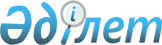 О внесении изменений в решение Кокшетауского городского маслихата от 24 декабря 2021 года № С-13/2 "О городском бюджете на 2022-2024 годы"Решение Кокшетауского городского маслихата Акмолинской области от 25 марта 2022 года № С-15/5
      Кокшетауский городской маслихат РЕШИЛ:
      1. Внести в решение Кокшетауского городского маслихата "О городском бюджете на 2022-2024 годы" от 24 декабря 2021 года № С-13/2 (зарегистрировано в Реестре государственной регистрации нормативных правовых актов № 26050) следующие изменения:
      пункт 1 изложить в новой редакции:
      "1. Утвердить городской бюджет на 2022 – 2024 годы согласно приложениям 1, 2 и 3 соответственно, в том числе на 2022 год в следующих объемах:
      1) доходы – 33 107 237,0 тысяч тенге, в том числе по:
      налоговые поступления – 23 733 519,0 тысяч тенге;
      неналоговые поступления – 204 429,0 тысяч тенге;
      поступления от продажи основного капитала – 3 111 225,0 тысяч тенге;
      поступления трансфертов – 6 058 064,0 тысячи тенге;
      2) затраты – 32 655 495,0 тысяч тенге;
      3) чистое бюджетное кредитование – - 158 241,0 тысяча тенге, в том числе:
      бюджетные кредиты – 55 134,0 тысячи тенге;
      погашение бюджетных кредитов – 213 375,0 тысяч тенге;
      4) сальдо по операциям с финансовыми активами – 286 263,0 тысячи тенге, в том числе:
      приобретение финансовых активов – 286 263,0 тысячи тенге;
      5) дефицит (профицит) бюджета – 323 720,0 тысяч тенге;
      6) финансирование дефицита (использование профицита) бюджета – - 323 720,0 тысяч тенге";
      пункт 4 изложить в новой редакции:
      "4. Учесть, что в затратах городского бюджета предусмотрены:
      1) трансферты в сумме 31 039,1 тысяча тенге Красноярскому сельскому округу, в том числе:
      на услуги по обеспечению деятельности акима в сумме 12 158,9 тысяч тенге;
      на благоустройство и озеленение в сумме 1 738,2 тысячи тенге;
      на организацию водоснабжения населенных пунктов в сумме 17 142,0 тысячи тенге;
      2) бюджетные субвенции в бюджет поселка, сельского округа в сумме 371 987,0 тысяч тенге, в том числе:
      Красноярскому сельскому округу в сумме 301 214,0 тысяч тенге;
      поселку Станционный в сумме 70 773,0 тысячи тенге.";
      пункт 7 изложить в новой редакции:
      "7. Утвердить резерв местного исполнительного органа города на 2022 год в сумме 540 000,0 тысяч тенге.";
      пункт 8 изложить в новой редакции:
      "8. Учесть в затратах городского бюджета на 2022 год погашение основного долга по бюджетным кредитам, выделенных в 2010, 2011, 2012, 2013, 2014, 2015, 2016, 2017, 2018, 2019, 2020 и 2021 годах для реализации мер социальной поддержки специалистов в сумме 44 591,0 тысяча тенге, на строительство жилья в сумме 3 276 085,0 тысяч тенге и на реконструкцию и строительство систем тепло- водоснабжения и водоотведения в сумме 168 784,0 тысячи тенге.";
      пункт 9 изложить в новой редакции:
      "9. Учесть в затратах городского бюджета на 2022 год выплату вознаграждений по кредитам из республиканского и областного бюджетов в сумме 430 868,3 тысячи тенге, в том числе:
      на реализацию мер по оказанию социальной поддержки специалистов в сумме 52,0 тысячи тенге;
      на строительство жилья в сумме 146,0 тысяч тенге;
      на реконструкцию и строительство систем тепло - водоснабжения и водоотведения в сумме 254,0 тысячи тенге;
      на реализацию мероприятий в рамках Дорожной карты занятости за счет внутренних займов в сумме 387 665,3 тысячи тенге;
      на строительство кредитного жилья за счет внутренних займов в сумме 42 751,0 тысяча тенге.";
      приложение к указанному решению изложить в новой редакции, согласно приложению 1 к настоящему решению.
      2. Настоящее решение вводится в действие с 1 января 2022 года. Городской бюджет на 2022 год
					© 2012. РГП на ПХВ «Институт законодательства и правовой информации Республики Казахстан» Министерства юстиции Республики Казахстан
				
      Секретарь Кокшетаускогогородского маслихатаседьмого созыва

Р.Калишев
Приложение к решению
Кокшетауского городского
маслихата от 25 марта
2022 года № С-15/5Приложение 1 к решению
Кокшетауского городского
маслихата от 24 декабря
2021 года № С-13/2
Категория
Категория
Категория
Категория
Сумма тысяч тенге
Класс
Класс
Класс
Сумма тысяч тенге
Подкласс
Подкласс
Сумма тысяч тенге
Наименование
Сумма тысяч тенге
1
2
3
4
5
I. Доходы
33 107 237,0
1
Налоговые поступления
23 733 519,0
1
01
Подоходный налог
656 796,0
2
Индивидуальный подоходный налог
656 796,0
1
03
Социальный налог
9 200 000,0
1
Социальный налог
9 200 000,0
1
04
Hалоги на собственность
2 044 560,0
1
Hалоги на имущество
1 126 086,0
3
Земельный налог
103 733,0
4
Hалог на транспортные средства
814 741,0
1
05
Внутренние налоги на товары, работы и услуги
11 582 671,0
2
Акцизы
11 169 202,0
3
Поступления за использование природных и других ресурсов
88 739,0
4
Сборы за ведение предпринимательской и профессиональной деятельности
324 730,0
1
08
Обязательные платежи, взимаемые за совершение юридически значимых действий и (или) выдачу документов уполномоченными на то государственными органами или должностными лицами
249 492,0
1
Государственная пошлина
249 492,0
2
Неналоговые поступления
204 429,0
2
01
Доходы от государственной собственности
52 173,0
1
Поступления части чистого дохода государственных предприятий
2 766,0
5
Доходы от аренды имущества, находящегося в государственной собственности
49 407,0
2
02
Поступления от реализации товаров (работ, услуг) государственными учреждениями, финансируемыми из государственного бюджета
4 160,0
1
Поступления от реализации товаров (работ, услуг) государственными учреждениями, финансируемыми из государственного бюджета
4 160,0
2
03
Поступления денег от проведения государственных закупок, организуемых государственными учреждениями, финансируемыми из государственного бюджета
2 034,0
1
Поступления денег от проведения государственных закупок, организуемых государственными учреждениями, финансируемыми из государственного бюджета
2 034,0
2
04
Штрафы, пени, санкции, взыскания, налагаемые государственными учреждениями, финансируемыми из государственного бюджета, а также содержащимися и финансируемыми из бюджета (сметы расходов) Национального Банка Республики Казахстан
39 406,0
1
Штрафы, пени, санкции, взыскания, налагаемые государственными учреждениями, финансируемыми из государственного бюджета, а также содержащимися и финансируемыми из бюджета (сметы расходов) Национального Банка Республики Казахстан, за исключением поступлений от организаций нефтяного сектора и в Фонд компенсации потерпевшим
39 406,0
2
06
Прочие неналоговые поступления
106 656,0
1
Прочие неналоговые поступления
106 656,0
3
Поступления от продажи основного капитала
3 111 225,0
01
Продажа государственного имущества, закрепленного за государственными учреждениями
2 651 225,0
1
Продажа государственного имущества, закрепленного за государственными учреждениями
2 651 225,0
03
Продажа земли и нематериальных активов
460 000,0
1
Продажа земли
310 000,0
2
Продажа нематериальных активов
150 000,0
4
Поступления трансфертов 
6 058 064,0
02
Трансферты из вышестоящих органов государственного управления
6 058 064,0
2
Трансферты из областного бюджета
6 058 064,0
Функциональная группа
Функциональная группа
Функциональная группа
Функциональная группа
Сумма тысяч тенге
Администратор бюджетных программ
Администратор бюджетных программ
Администратор бюджетных программ
Сумма тысяч тенге
Программа
Программа
Сумма тысяч тенге
Наименование
Сумма тысяч тенге
1
2
3
4
5
II. Затраты
32 655 495,0
01
Государственные услуги общего характера
1 041 276,6
112
Аппарат маслихата района (города областного значения)
50 662,6
001
Услуги по обеспечению деятельности маслихата района (города областного значения)
50 662,6
122
Аппарат акима района (города областного значения)
376 675,5
001
Услуги по обеспечению деятельности акима района (города областного значения)
356 560,0
003
Капитальные расходы государственного органа
4 509,6
113
Целевые текущие трансферты нижестоящим бюджетам
15 605,9
459
Отдел экономики и финансов района (города областного значения)
8 583,9
003
Проведение оценки имущества в целях налогообложения
8 583,9
489
Отдел государственных активов и закупок района (города областного значения)
68 448,5
001
Услуги по реализации государственной политики в области управления государственных активов и закупок на местном уровне
62 350,5
005
Приватизация, управление коммунальным имуществом, постприватизационная деятельность и регулирование споров, связанных с этим 
6 098,0
454
Отдел предпринимательства и сельского хозяйства района (города областного значения)
38 985,1
001
Услуги по реализации государственной политики на местном уровне в области развития предпринимательства и сельского хозяйства
38 985,1
459
Отдел экономики и финансов района (города областного значения)
77 600,2
001
Услуги по реализации государственной политики в области формирования и развития экономической политики, государственного планирования, исполнения бюджета и управления коммунальной собственностью района (города областного значения)
77 600,2
467
Отдел строительства района (города областного значения)
3 000,0
040
Развитие объектов государственных органов
3 000,0
486
Отдел земельных отношений, архитектуры и градостроительства района (города областного значения)
80 658,5
001
Услуги по реализации государственной политики в области регулирования земельных отношений, архитектуры и градостроительства на местном уровне
80 658,5
492
Отдел жилищно-коммунального хозяйства, пассажирского транспорта, автомобильных дорог и жилищной инспекции района (города областного значения)
162 017,3
001
Услуги по реализации государственной политики на местном уровне в области жилищно-коммунального хозяйства, пассажирского транспорта, автомобильных дорог и жилищной инспекции 
143 137,1
113
Целевые текущие трансферты нижестоящим бюджетам
18 880,2
801
Отдел занятости, социальных программ и регистрации актов гражданского состояния района (города областного значения)
174 645,0
001
Услуги по реализации государственной политики на местном уровне в сфере занятости, социальных программ и регистрации актов гражданского состояния
156 753,0
032
Капитальные расходы подведомственных государственных учреждений и организаций
17 892,0
02
Оборона
1 577 471,2
122
Аппарат акима района (города областного значения)
1 577 471,2
005
Мероприятия в рамках исполнения всеобщей воинской обязанности
39 451,0
006
Предупреждение и ликвидация чрезвычайных ситуаций масштаба района (города областного значения)
1 538 020,2
03
Общественный порядок, безопасность, правовая, судебная, уголовно-исполнительная деятельность
236 142,0
492
Отдел жилищно-коммунального хозяйства, пассажирского транспорта, автомобильных дорог и жилищной инспекции района (города областного значения)
236 142,0
021
Обеспечение безопасности дорожного движения в населенных пунктах
236 142,0
06
Социальная помощь и социальное обеспечение
2 169 981,1
801
Отдел занятости, социальных программ и регистрации актов гражданского состояния района (города областного значения)
324 541,0
010
Государственная адресная социальная помощь
324 541,0
492
Отдел жилищно-коммунального хозяйства, пассажирского транспорта, автомобильных дорог и жилищной инспекции района (города областного значения)
56 716,0
007
Социальная поддержка отдельных категорий граждан в виде льготного, бесплатного проезда на городском общественном транспорте (кроме такси) по решению местных представительных органов
56 716,0
801
Отдел занятости, социальных программ и регистрации актов гражданского состояния района (города областного значения)
1 233 111,1
004
Программа занятости
218 064,0
006
Оказание социальной помощи на приобретение топлива специалистам здравоохранения, образования, социального обеспечения, культуры, спорта и ветеринарии в сельской местности в соответствии с законодательством Республики Казахстан
19 481,0
007
Оказание жилищной помощи
16 200,0
009
Материальное обеспечение детей-инвалидов, воспитывающихся и обучающихся на дому
6 028,0
011
Социальная помощь отдельным категориям нуждающихся граждан по решениям местных представительных органов
287 013,0
013
Социальная адаптация лиц, не имеющих определенного местожительства
108 767,3
014
Оказание социальной помощи нуждающимся гражданам на дому
307 843,8
017
Обеспечение нуждающихся инвалидов обязательными гигиеническими средствами и предоставление услуг специалистами жестового языка, индивидуальными помощниками в соответствии с индивидуальной программой реабилитации инвалида
182 850,0
023
Обеспечение деятельности центров занятости населения
86 864,0
801
Отдел занятости, социальных программ и регистрации актов гражданского состояния района (города областного значения)
555 613,0
018
Оплата услуг по зачислению, выплате и доставке пособий и других социальных выплат
2 700,0
020
Размещение государственного социального заказа в неправительственных организациях
143 145,0
050
Обеспечение прав и улучшение качества жизни инвалидов в Республике Казахстан
389 768,0
094
Предоставление жилищных сертификатов как социальная помощь
20 000,0
07
Жилищно-коммунальное хозяйство
5 992 682,3
467
Отдел строительства района (города областного значения)
2 899 997,9
003
Проектирование и (или) строительство, реконструкция жилья коммунального жилищного фонда
2 583 984,9
004
Проектирование, развитие и (или) обустройство инженерно-коммуникационной инфраструктуры
316 013,0
492
Отдел жилищно-коммунального хозяйства, пассажирского транспорта, автомобильных дорог и жилищной инспекции района (города областного значения)
206 312,0
002
Изъятие, в том числе путем выкупа земельных участков для государственных надобностей и связанное с этим отчуждение недвижимого имущества
189 326,0
003
Организация сохранения государственного жилищного фонда
14 586,0
031
Изготовление технических паспортов на объекты кондоминиумов
2 400,0
467
Отдел строительства района (города областного значения)
500 500,0
006
Развитие системы водоснабжения и водоотведения
500 500,0
492
Отдел жилищно-коммунального хозяйства, пассажирского транспорта, автомобильных дорог и жилищной инспекции района (города областного значения)
370 264,0
012
Функционирование системы водоснабжения и водоотведения
71 347,0
014
Развитие благоустройства городов и населенных пунктов
298 917,0
492
Отдел жилищно-коммунального хозяйства, пассажирского транспорта, автомобильных дорог и жилищной инспекции района (города областного значения)
2 015 608,4
015
Освещение улиц в населенных пунктах
390 000,0
016
Обеспечение санитарии населенных пунктов
1 053 593,1
017
Содержание мест захоронений и захоронение безродных
16 654,0
018
Благоустройство и озеленение населенных пунктов
555 361,3
08
Культура, спорт, туризм и информационное пространство
640 961,4
457
Отдел культуры, развития языков, физической культуры и спорта района (города областного значения)
202 500,0
003
Поддержка культурно-досуговой работы
202 500,0
467
Отдел строительства района (города областного значения)
11 480,7
011
Развитие объектов культуры
11 480,7
457
Отдел культуры, развития языков, физической культуры и спорта района (города областного значения)
47 377,0
009
Проведение спортивных соревнований на районном (города областного значения) уровне
10 032,0
010
Подготовка и участие членов сборных команд района (города областного значения) по различным видам спорта на областных спортивных соревнованиях
37 345,0
467
Отдел строительства района (города областного значения)
4 335,8
008
Развитие обьектов спорта 
4 335,8
456
Отдел внутренней политики района (города областного значения)
33 400,0
002
Услуги по проведению государственной информационной политики
33 400,0
457
Отдел культуры, развития языков, физической культуры и спорта района (города областного значения)
192 570,5
006
Функционирование районных (городских) библиотек
150 362,6
007
Развитие государственного языка и других языков народа Казахстана
42 207,9
456
Отдел внутренней политики района (города областного значения)
62 329,8
001
Услуги по реализации государственной политики на местном уровне в области информации, укрепления государственности и формирования социального оптимизма граждан
44 109,8
003
Реализация мероприятий в сфере молодежной политики
18 220,0
457
Отдел культуры, развития языков, физической культуры и спорта района (города областного значения)
86 967,6
001
Услуги по реализации государственной политики на местном уровне в области культуры, развития языков, физической культуры и спорта
44 900,0
032
Капитальные расходы подведомственных государственных учреждений и организаций
24 241,6
113
Целевые текущие трансферты нижестоящим бюджетам
17 826,0
9
Топливно-энергетический комплекс и недропользование
24 653,0
467
Отдел строительства района (города областного значения)
24 653,0
009
Развитие теплоэнергетической системы
24 653,0
10
Сельское, водное, лесное, рыбное хозяйство, особо охраняемые природные территории, охрана окружающей среды и животного мира, земельные отношения
32 713,0
467
Отдел строительства района (города областного значения)
2 086,0
010
Развитие объектов сельского хозяйства
2 086,0
459
Отдел экономики и финансов района (города областного значения)
30 627,0
099
Реализация мер по оказанию социальной поддержки специалистов 
30 627,0
11
Промышленность, архитектурная, градостроительная и строительная деятельность
356 070,4
467
Отдел строительства района (города областного значения)
70 492,4
001
Услуги по реализации государственной политики на местном уровне в области строительства
70 492,4
486
Отдел земельных отношений, архитектуры и градостроительства района (города областного значения)
285 578,0
004
Разработка схем градостроительного развития территории района и генеральных планов населенных пунктов
285 578,0
12
Транспорт и коммуникации
2 230 071,0
492
Отдел жилищно-коммунального хозяйства, пассажирского транспорта, автомобильных дорог и жилищной инспекции района (города областного значения)
1 531 160,0
020
Развитие транспортной инфраструктуры
769 787,0
023
Обеспечение функционирования автомобильных дорог
65 541,0
025
Реализация приоритетных проектов транспортной инфраструктуры
692 421,0
045
Капитальный и средний ремонт автомобильных дорог районного значения и улиц населенных пунктов
3 411,0
492
Отдел жилищно-коммунального хозяйства, пассажирского транспорта, автомобильных дорог и жилищной инспекции района (города областного значения)
698 911,0
037
Субсидирование пассажирских перевозок по социально значимым городским (сельским), пригородным и внутрирайонным сообщениям
698 911,0
13
Прочие
846 634,0
454
Отдел предпринимательства и сельского хозяйства района (города областного значения)
624,0
006
Поддержка предпринимательской деятельности
624,0
459
Отдел экономики и финансов района (города областного значения)
540 000,0
012
Резерв местного исполнительного органа района (города областного значения) 
540 000,0
467
Отдел строительства района (города областного значения)
306 010,0
077
Развитие инженерной инфраструктуры в рамках Государственной программы развития регионов до 2025 года
306 010,0
14
Обслуживание долга
430 868,3
459
Отдел экономики и финансов района (города областного значения)
430 868,3
021
Обслуживание долга местных исполнительных органов по выплате вознаграждений и иных платежей по займам из областного бюджета
430 868,3
15
Трансферты
17 075 970,7
459
Отдел экономики и финансов района (города областного значения)
17 075 970,7
006
Возврат неиспользованных (недоиспользованных) целевых трансфертов
33 904,8
007
Бюджетные изъятия
6 811 954,0
024
Целевые текущие трансферты из нижестоящего бюджета на компенсацию потерь вышестоящего бюджета в связи с изменением законодательства
9 394 440,0
038
Субвенции
371 987,0
052
Возврат сумм неиспользованных (недоиспользованных) целевых трансфертов на развитие, выделенных в истекшем финансовом году, разрешенных доиспользовать по решению Правительства Республики Казахста
893,8
054
Возврат сумм неиспользованных (недоиспользованных) целевых трансфертов, выделенных из республиканского бюджета за счет целевого трансферта из Национального фонда Республики Казахстан
462 791,1
III. Чистое бюджетное кредитование:
- 158 241,0
Бюджетные кредиты
55 134,0
10
Сельское, водное, лесное, рыбное хозяйство, особо охраняемые природные территории, охрана окружающей среды и животного мира, земельные отношения
55 134,0
459
Отдел экономики и финансов района (города областного значения)
55 134,0
018
Бюджетные кредиты для реализации мер социальной поддержки специалистов
55 134,0
Погашение бюджетных кредитов
5
Погашение бюджетных кредитов
213 375,0
01
Погашение бюджетных кредитов
213 375,0
1
Погашение бюджетных кредитов, выданных из государственного бюджета
213 375,0
IV. Сальдо по операциям с финансовыми активами
286 263,0
Приобретение финансовых активов
286 263,0
13
Прочие
286 263,0
122
Аппарат акима района (города областного значения)
286 263,0
065
Формирование или увеличение уставного капитала юридических лиц
286 263,0
V. Дефицит (профицит) бюджета 
323 720,0
VI. Финансирование дефицита (использование профицита) бюджета
- 323 720,0